Outstanding Netball Club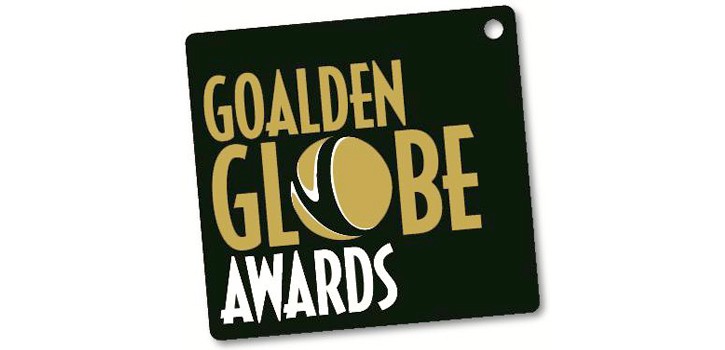 Nominee InformationClub NameRegionDate foundedAffiliation NumberNominator InformationNameAddressEmail addressTelephone NumberRelationship to clubClub DetailsClub DetailsUKCC Level 1UKCC Level 2UKCC Level 3Beginner UmpiresC Award UmpiresB Award UmpiresA Award UmpiresPass On Your Passion MembersYouth AdvisorsSenior MembersJunior Members (U18)CAPS LevelOutstanding Competitive AchievementsOutstanding Competitive AchievementsOutstanding Competitive AchievementsOutstanding Competitive AchievementsYearCompetitionLevelResultDoes the club support any other netball volunteers?Please describe how this club has made a positive impact on the community. (200 words)Additional information – What makes your nominated netball club outstanding? (describe in 200 words)